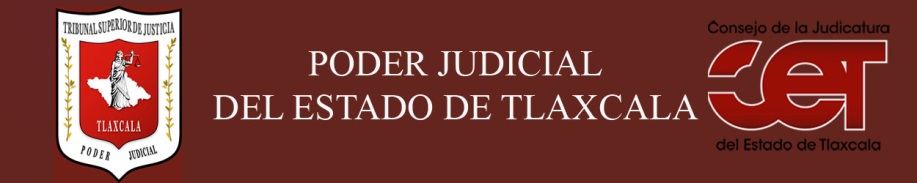 Formato público de Curriculum VitaeI.- DATOS GENERALES:I.- DATOS GENERALES:Nombre:ELIAS ANGULO CORONA. Cargo en el Poder Judicial: JUEZ.Área de Adscripción: JUZGADO PRIMERO DE LO FAMILIAR.Fecha de Nacimiento: (cuando se requiera para ejercer el cargo) 5 DE OCTUBRE DE 1962.II.- PREPARACIÓN ACADÉMICA: II.- PREPARACIÓN ACADÉMICA: Último grado de estudios:LICENCIADO EN DERECHO.Institución:UNIVERSIDAD AUTONOMA DE TLAXCALA.Periodo:1983-1988.Documento: TITULO.Título Profesional: 2764Cédula: 4078481Estudios Profesionales:MAESTRIA EN DERECHO PENALInstitución: CIJUREPPeriodo: 2004-2006.Documento: CONSTANCIA.Cédula: III.- EXPERIENCIA LABORAL: a)  tres últimos empleosIII.- EXPERIENCIA LABORAL: a)  tres últimos empleosIII.- EXPERIENCIA LABORAL: a)  tres últimos empleos1Periodo (día/mes/año) a (día/mes/año):Nombre de la Empresa:Nombre de la Empresa:Cargo o puesto desempeñado:Cargo o puesto desempeñado:Campo de Experiencia:  Campo de Experiencia:  2Periodo (día/mes/año) a (día/mes/año):01-SEPT-1980Nombre de la Empresa:Nombre de la Empresa:SECRETARIA DE EDUCACION PUBLICA.Cargo o puesto desempeñado:Cargo o puesto desempeñado:PROFESOR DE GPO. PRIM. FORANEO.Campo de Experiencia:  Campo de Experiencia:  3Periodo (día/mes/año) a (día/mes/año):15- FEB- 1990.Nombre de la Empresa:Nombre de la Empresa:PODER JUDICIAL DEL ESTADO.Cargo o puesto desempeñado:Cargo o puesto desempeñado:DE OFICIAL DE PARTES A JUEZ.Campo de Experiencia:  Campo de Experiencia:  IV.- EXPERIENCIA LABORAL: b)Últimos cargos en el Poder Judicial:IV.- EXPERIENCIA LABORAL: b)Últimos cargos en el Poder Judicial:IV.- EXPERIENCIA LABORAL: b)Últimos cargos en el Poder Judicial:Área de adscripciónPeriodo 1JUEZ PRIMERO DE LO CIVIL, GURIDI Y ALCOCER.DIC.2015- ENERO 2017.2JUEZ SEGUNDO DE LO FAMILIAR, CUAHTEMOCFEB-2017- 5- MARZO-2018.3JUEZ PRIMERO DE LO FAMILIAR , CUAUHTEMOC5 DE MARZO DEL 2018 A LA FECHA.V.- INFORMACION COMPLEMENTARIA:Últimos cursos y/o conferencias y/o capacitaciones y/o diplomados, etc. (de al menos cinco cursos)V.- INFORMACION COMPLEMENTARIA:Últimos cursos y/o conferencias y/o capacitaciones y/o diplomados, etc. (de al menos cinco cursos)V.- INFORMACION COMPLEMENTARIA:Últimos cursos y/o conferencias y/o capacitaciones y/o diplomados, etc. (de al menos cinco cursos)V.- INFORMACION COMPLEMENTARIA:Últimos cursos y/o conferencias y/o capacitaciones y/o diplomados, etc. (de al menos cinco cursos)V.- INFORMACION COMPLEMENTARIA:Últimos cursos y/o conferencias y/o capacitaciones y/o diplomados, etc. (de al menos cinco cursos)Nombre del PonenteInstitución que impartióFecha o periodo11SISTEMA PENAL ACUSATORIOSETECFEBRERO 201622COMPETENCIAS OPERATIVAS EN ARGUMENTACION JURIDICAUSAIDABRIL 201633DERECHOS HUMANOS Y VIOLENCIACNDHSEPT 201644ACTUALIZACION EN PREVENSION Y ATENCION A LA VIOLENCIA FAMILIARLUCIA RODRIGUEZ QUINTEROCNDHAGOSTO 201655ACCESO A LA JUSTICIA EN MATERIA DE DERECHOS HUMANOSSCJNFEBRERO 201766TALLER FORTALECIMIENTODE LAS CAPACIDADES DEL PODER JUDICIAL EN MATERIA DE TRATA DE PERSONAS DESDE UNA VISION INTEGRAL DE LOS DERECHOS HUMANOS Y PERSPECTIVA DE GENEROOIM7 Y 8 DE AGOSTO DEL 201777CURSO TALLER ACTUALIZACION PARA SERIDORAS Y SERVIDORES PUBLICOS EN PREVENSION Y ATENCION A LA VIOLENCIA FAMILIARCNDH30 Y 31 DE AGOSTO DEL 201788CURSO JUZGAR CON PERSPECTIVA DE GENEROMAG. ELSA CORDERO MARTINEZTSJTAGOSTO 2017VI.- Sanciones Administrativas Definitivas (dos ejercicios anteriores a la fecha):VI.- Sanciones Administrativas Definitivas (dos ejercicios anteriores a la fecha):VI.- Sanciones Administrativas Definitivas (dos ejercicios anteriores a la fecha):VI.- Sanciones Administrativas Definitivas (dos ejercicios anteriores a la fecha):SiNoEjercicioNota: Las sanciones definitivas se encuentran especificadas en la fracción  XVIII del artículo 63 de la Ley de Transparencia y Acceso a la Información Pública del Estado, publicadas en el sitio web oficial del Poder Judicial, en la sección de Transparencia.SI2017Q. 04/2016. AMONESTACION.VII.- Fecha de actualización de la información proporcionada:VII.- Fecha de actualización de la información proporcionada:Santa Anita Huiloac, Apizaco, Tlaxcala, a   3    de    abril     de  2018.Santa Anita Huiloac, Apizaco, Tlaxcala, a   3    de    abril     de  2018.